International Summer School ‘Wolin/Jómsborg: a meeting point of Slavs and Scandinavians in the Middle Ages.’16th July to 30 July, 2023 in Wolin, Poland.Evaluation criteria for candidatesApplications to The International Summer School “Wolin/Jómsborg: a Meeting Point of Slavs and Scandinavians in the Middle Ages” are accepted from EU and non-EU students who have completed at least one year of their undergraduate studies or who currently study for their master or doctoral degrees (preferred fields of study: history, archaeology, Scandinavian studies, Germanic, Swedish, Norwegian, and Icelandic philology). 1) Formal criterion: a foreign student (a non-Polish citizen) who has completed at least one year of their undergraduate studies or who currently study for their master or doctoral degrees (preferred fields of study: history, archaeology, Scandinavian studies, Germanic, Swedish, Norwegian, and Icelandic philology) may apply. The criterion will be verified according to a certificate from the candidate's home university. 2) Eligibility criteria:a) grade point average for all completed semesters of study. This criterion will be verified according to a certificate (a transcript of records) from the candidate's home university, attached to the recruitment form in PDF format;b) a written justification for the selection of the summer school (a statement of academic interest). This criterion will be verified according to the information provided by the candidate in the recruitment form;c) knowledge of the English language enabling active and effective participation in the Summer School. This criterion will be verified according to the declaration submitted by the candidate in the recruitment form.3) Additional criteria: a) the highest number of completed semesters of study. This criterion will be verified according to a certificate from the candidate's home university, attached to the application form in PDF format;b) one recommendation from a research employee of the home university. This criterion will be verified according to a recommendation attached as a PDF file.ScholarshipEach of the participants of the Summer School will receive a scholarship of PLN 5,000.00 to cover the travel expenses to and from Wolin, the living expenses, and the cost of accommodation in Wolin’s Centre of Slavs and Vikings ‘Wolin Jomsborg Vineta.’ The funding for the scholarship is provided by the Polish National Agency for Academic Exchange (NAWA) within the programme "SPINAKER - Intensive International Education Programs".Polish citizens are not eligible for scholarship under the „SPINAKER – Intensive International Education Programs” scheme of the Polish National Agency for Academic Exchange (NAWA).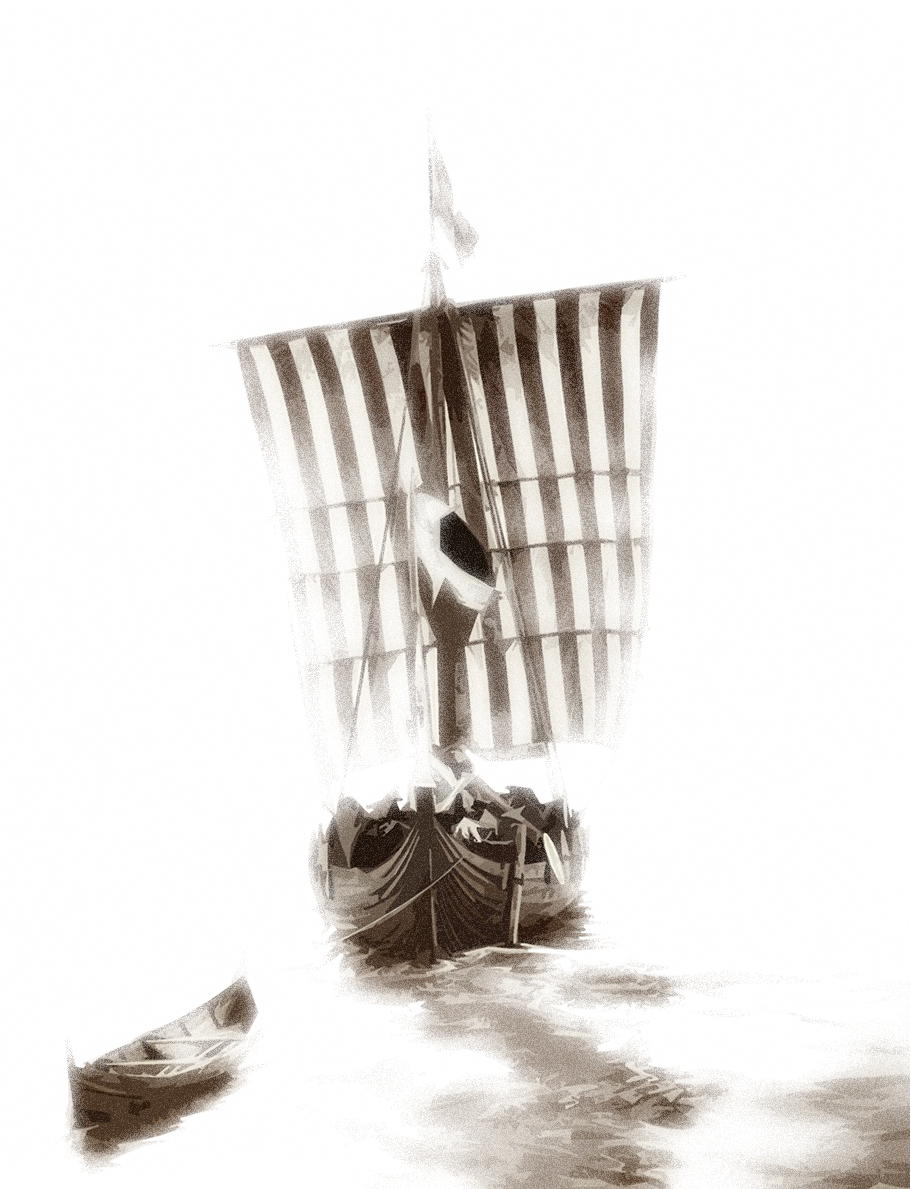 The Summer School is tuition-free. 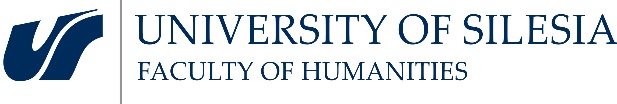 